проект 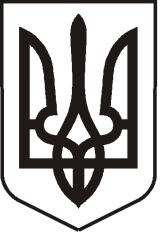  УКРАЇНАЛУГАНСЬКА  ОБЛАСТЬПОПАСНЯНСЬКИЙ  РАЙОН
ПОПАСНЯНСЬКА  МІСЬКА  РАДАШОСТОГО   СКЛИКАННЯДЕВ’ЯНОСТО ВІСЬМА СЕСІЯРІШЕННЯ06 серпня 2018 р.                                     м. Попасна	                                             №  98/Про внесення змін до рішення 83 сесіїПопаснянської міської ради VI скликаннявід 26.01.2017 №83/6 «Про затвердження Програми підтримки учасників антитерористичної операції та членів їх сімей на 2017- 2018 роки» ( зі змінами)Керуючись пунктом 22 частини 1 статті 26 Закону України «Про місцеве самоврядування в Україні», з метою забезпечення житлом учасників АТО, які на підставі пункту 14 статті 12  Закону України «Про статус ветеранів війни, гарантії їх соціального захисту», мають право на першочергове забезпечення житловою площею, Попаснянська міська радаВИРІШИЛА:Внести зміни до рішення 83 сесії Попаснянської міської ради VI скликання від 26.01.2017 83/6 «Про затвердження Програми підтримки учасників антитерористичної операції та членів їх сімей на 2017- 2018 роки» ( зі змінами), а саме:  додати до розділу 4. «Фінансове забезпечення» Програми текст наступного змісту:                        Обсяги та джерела фінансування Програми на 2018 рік.Контроль за виконанням цього рішення покласти на постійну комісію міської ради з питань законності, регламенту, депутатської діяльності, етики, освіти, культури, спорту, соціальної політики та охорони здоров’я і з питань бюджету, фінансів, соціально-економічного розвитку, комунальної  власності та регуляторної політики.                  Міський голова                                                                    Ю.І. Онищенко  Підготував: Гапотченко І.В., 20832Стаття витратДжерело фінансуванняЗагальна сума, грн.Надання одноразової грошової допомоги учасникам АТО та сім'ям загиблих або померлих учасників АТОМіський бюджет27000 Підтримка, вшанування та нагородження учасників АТОМіський бюджет, інші, не заборонені законодавством джерела фінансування35000Надання учасникам АТО та членам їх сімей, у тому числі членам сімей загиблих або померлих учасників АТО, матеріальної, юридичної, психологічної допомогиМіський бюджет, інші, не заборонені законодавством джерела фінансування 9000Соціальний супровід сімей учасників АТО та сімей загиблих або померлих учасників АТО Міський бюджет, інші, не заборонені законодавством джерела фінансування-Забезпечення потреб у медичному обслуговуванні та підтримання рівня здоров'я учасників АТО та членів їх сімей, у тому числі членів сімей загиблих або померлих учасників АТОМіський бюджет, інші, не заборонені законодавством джерела фінансування-Вшанування пам’яті загиблих або померлих учасників АТОМіський бюджет4500Забезпечення житловою площею учасників АТО, які потребують поліпшення житлових умов. Міський бюджет60000Разом:135 500